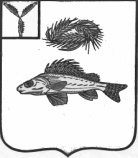                                                                 СОВЕТ                                     МАРЬЕВСКОГО МУНИЦИПАЛЬНОГО ОБРАЗОВАНИЯ ЕРШОВСКОГО РАЙОНА САРАТОВСКОЙ ОБЛАСТИРЕШЕНИЕот  02.11.2021г.                                 № 39-114			 В соответствии с Налоговым кодексом Российской Федерации, руководствуясь Уставом Марьевского муниципального образования Ершовского района, Совет Марьевского муниципального образования Ершовского района Саратовской области РЕШИЛ:Пункт 4 решения Совета Марьевского муниципального образования от 28.11.2015 года № 35-70 «О земельном налоге на территории Марьевского  муниципального образования» признать утратившими силу.2. Настоящее решение вступает в законную силу с момента официального обнародования с 01 января 2022 года.3. Разместить настоящее решение на официальном сайте администрации Ершовского  муниципального района в сети Интернет.Глава Марьевского МОЕршовского районаСаратовской области					С.И. Яковлев		О внесении изменений в решение Совета Марьевского муниципального образования от 28.11.2015 года № 35-70 «О земельном налоге на территории Марьевскогомуниципального образования»